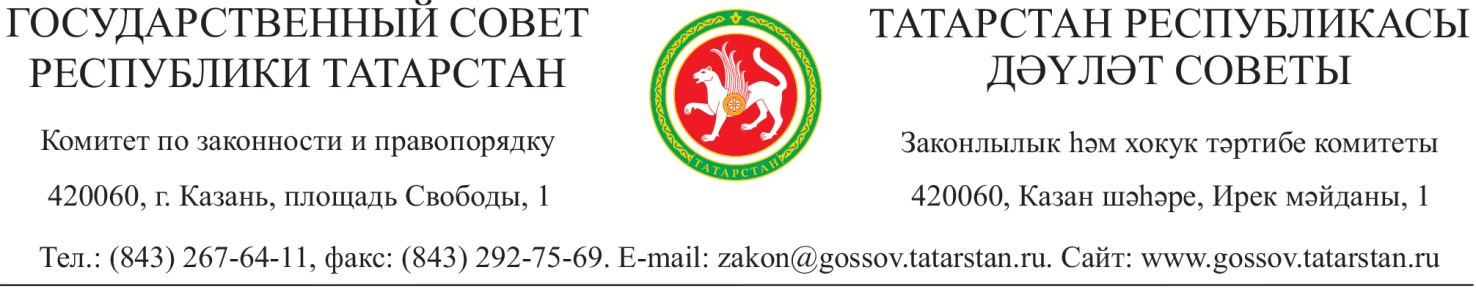     14 декабря 2016 года                №  174                                                       ПостановлениеО ходе реализации постановления Комитета Государственного СоветаРеспублики Татарстан по законности и правопорядку от 2 июня 2015 года         № 165 «О ходе реализации Закона Республики Татарстан «Об оказании бесплатной юридической помощи гражданам в Республике Татарстан»         Заслушав информацию заведующего сектором по оказанию бесплатной юридической помощи Министерства юстиции Республики Татарстан           Н.Н. Фархуллиной о ходе реализации постановления Комитета Государственного Совета Республики Татарстан по законности и правопорядку от 2 июня 2015 года № 165 «О ходе реализации Закона Республики Татарстан «Об оказании бесплатной юридической помощи гражданам в Республике Татарстан», Комитет Государственного Совета Республики Татарстан по законности и правопорядку, отмечает следующее.  В соответствии с постановлением Комитета Государственного Совета Республики Татарстан по законности и правопорядку от 2 июня 2015 года        № 165 «О ходе реализации Закона Республики Татарстан «Об оказании бесплатной юридической помощи гражданам в Республике Татарстан» Министерству юстиции Республики Татарстан рекомендовано: разработать методические рекомендации адвокатам, являющимся участниками государственной системы бесплатной юридической помощи по регламентации порядка оказания бесплатной юридической помощи на территории Республики Татарстан; продолжить работу по правовому информированию и просвещению населения, в частности размещать справочную информацию о бесплатной юридической помощи (в виде буклетов, листовок) в местах, посещаемых гражданами, нуждающимися в социальной поддержке и социальной защите, и на официальном сайте Министерства в информационно-телекоммуникационной сети «Интернет»; обеспечить своевременное размещение списка адвокатов, участвующих в деятельности государственной системы, с указанием регистрационных номеров адвокатов в реестре адвокатов Республики Татарстан, а также адвокатских образований, в которых адвокаты осуществляют свою профессиональную деятельность, на официальном сайте Министерства юстиции.Ход реализации указанных рекомендаций Комитета показал следующее.В 2016 году завершена совместная работа Министерства юстиции и Адвокатской палаты Республики Татарстан по подготовке Методических рекомендации для адвокатов, являющихся участниками государственной системы бесплатной юридической помощи, по порядку оказания бесплатной юридической помощи на территории Республики Татарстан.В основу Методических рекомендаций положены практические наработки в рассматриваемой области Министерства юстиции Республики Татарстан как органа исполнительной власти Республики Татарстан, уполномоченного в области обеспечения граждан бесплатной юридической помощью, а также научные статьи ученых-юристов и комментарии к законодательству в области бесплатной юридической помощи.Методические рекомендации растиражированы в количестве 250 экз., электронный вариант Методических рекомендаций размещен на официальном сайте Министерства юстиции в разделе «Бесплатная юридическая помощь».Для удобства граждан модернизирован раздел «Бесплатная юридическая помощь» официального сайта Министерства, в котором размещена, в том числе справочная информация об оказании бесплатной юридической помощи участниками государственной и негосударственной систем, а также иными органами и организациями.Министерством юстиции Республики Татарстан изданы два вида справочно-информационных буклетов для граждан о порядке оказания бесплатной юридической помощи в Республике Татарстан и о телефонной «горячей» линии Министерства, которые размещались в местах, посещаемых гражданами, нуждающимися в социальной поддержке и социальной защите.        По состоянию на 21 ноября 2016 года буклеты размещены: в государственных автономных учреждениях здравоохранения («Городская поликлиника № 11», «Городская поликлиника № 6», «Городская поликлиника № 21», «Городская поликлиника № 2», «Городская клиническая больница № 7», «Городская поликлиника № 17», «Городская больница № 11»); в государственных казенных учреждениях службы занятости населения («Центр занятости населения города Казани», филиал центра занятости населения по Советскому району города Казани, «Центр занятости населения Авиастроительного района города Казани», «Центр занятости населения Вахитовского района города Казани», «Центр занятости населения Кировского района города Казани», «Центр занятости населения Московского района города Казани», «Центр занятости населения Ново-Савиновского района города Казани», «Центр занятости населения Приволжского района города Казани»); в судебных участках мировых судей Республики Татарстан (судебный участок     № 1 по Авиастроительному судебному району города Казани; судебные участки № 1 и № 2 по Вахитовскому судебному району города Казани; судебный участок № 1 по Кировскому судебному району города Казани; судебные участки № 1, № 2, № 5 и № 6 по Московскому судебному району города Казани; судебные участки № 1, № 2, № 3, № 5, № 7 и № 11 по Ново-Савиновскому судебному району города Казани; судебные участки № 1 и № 7 по Приволжскому судебному району города Казани; судебные участки № 1, № 2, № 3 и № 8 по Советскому судебному району города Казани).Буклеты в электронном виде направлены главам муниципальных районов и городских округов республики для организации работы по их размещению в местах, посещаемых гражданами, нуждающимися в социальной поддержке и социальной защите, расположенных на территории муниципального образования.Список адвокатов, участвующих в деятельности государственной системы бесплатной юридической помощи, а также информация об изменении указанного списка представляется Адвокатской палатой Республики Татарстан в Министерство в установленные законодательством сроки. Список адвокатов своевременно размещается и актуализируется на официальном сайте Министерства в разделе «Бесплатная юридическая помощь».         Учитывая изложенное, Комитет Государственного Совета Республики Татарстан по законности правопорядку ПОСТАНОВЛЯЕТ: 1 Информацию  заведующего сектором по оказанию бесплатной юридической помощи Министерства юстиции Республики Татарстан                       Н.Н. Фархуллиной принять к сведению. 2.  Рекомендовать Министерству юстиции Республики Татарстан продолжить работу по реализации Закона Республики Татарстан «Об оказании бесплатной юридической помощи гражданам в Республике Татарстан».         3. Снять с контроля  ход реализации постановления Комитета по законности и правопорядку от  2 июня 2015 года № 165 «О ходе реализации Закона Республики Татарстан «Об оказании бесплатной юридической помощи гражданам в Республике Татарстан». Председатель Комитета                                                                       Ш.Ш. Ягудин